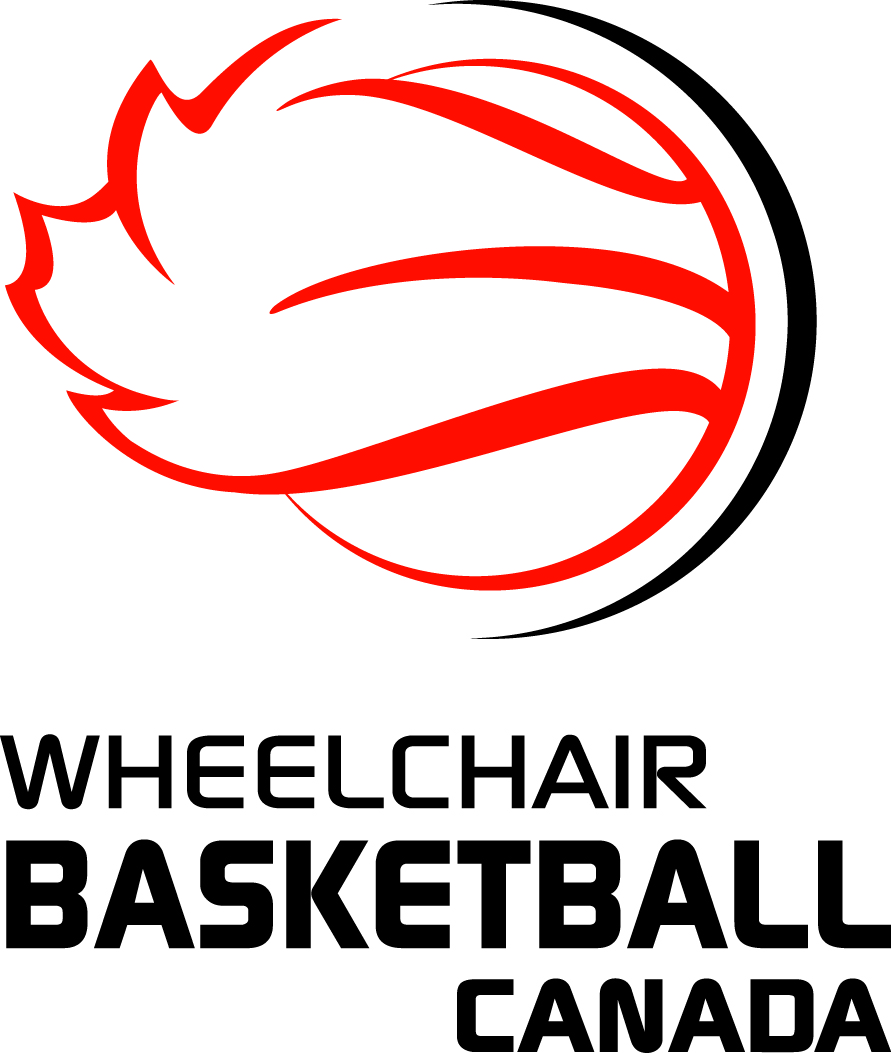 Official Bid Form2024, 2025, 2026, 2027CWBL Women’s National ChampionshipCWBL National Championship Junior Regional Championships (East and West) Junior National Championship Please indicate which event this Bid Form is for:*If the bid is by an organization other than the Provincial Organization please name the Provincial Organization under whose jurisdiction the event will be held:This bid must be accompanied by:a booking confirmation from the facility venue a booking confirmation from the hotela proposed budgetorganizational chart with job descriptionsProvincial Organization Bid Authorization Form if required*Please include any additional information that will assist the Committee in making a decision. Please use the Hosting Manual and Bid Assessment Tool documents for background information on the responsibilities in hosting this event. **Please note that WBC is currently undergoing a competition review. WBC will work closely with the host to deliver a successful competition and ensure that any potential changes to the competition structure are implemented seamlessly. Proposal Information*According to WBC’s Competition Calendar, CWBL women’s National Championship events should take place around the end of AprilFirst choice* Wheelchair Basketball Canada Requires that the Banquet be held in, adjacent to, or in close proximity to the tournament accommodations.DistanceSecond choice* Wheelchair Basketball Canada Requires that the Banquet be held in, adjacent to, or in close proximity to the tournament accommodations.Distance	Provincial Organization Bid Authorization FormWe       (Name of Provincial Organization) support the bid by         (Name of Host Organization) for the      As well, we are prepared to become involved in the event in the following categories:a)	We      be able to provide financial support.	(will/will not)b)	We     be able to provide staff assistance.	(will/will not)c)	We       be able to provide promotional assistance.	(will/will not)d)	We       be able to provide fund raising assistance.	(will/will not)The proposed dates of the event are       and we do not anticipate any conflict with other events.The Provincial Organization liaison person assigned to the event is      This document must be signed by the Provincial President or Provincial Executive Director and the Provincial Wheelchair Basketball delegate named by the Provincial Governing Authority.Date:      Name:		     				Position:      Signature:	Name:		     				Position:      Signature:	WHEELCHAIR BASKETBALL CANADA ASSESSMENT TOOLDATE:_____________________		 FROM:______________________ Assessment TotalComments:________________________________________________________________________________________________________________________________________________________________________________________________________________________________________________________________________________________________________________________________________________________________________________________________________________________________________________________________________________________________________________________________________________________________________________________________________________________________________________________________________________________________________________________________________________________CompetitionIndicate the year you are bidding for next to the competition you are bidding forCWBL Women’s National Championship 2024 / 2025 / 2026 / 2027CWBL National Championship 2024 / 2025 / 2026 / 2027Junior Regional Championship - East2024 / 2025Junior Regional Championship - West2024 / 2025Junior National Championship2026Name of Organization BiddingProvincial Sport OrganizationPrimary ContactOrganization addressOrganization phoneOrganization e-mailRegistrationRegistrationRegistrationProposed Registration Fee$ per team$ per teamIncluded in the fee:Included in the fee:Included in the fee:Welcome packageWelcome packageY / NT-shirt (or other)T-shirt (or other)Y / NBanquet ticketBanquet ticketY / NTransportation (Airport to Hotel)Transportation (Airport to Hotel)Y / NTransportation (Hotel to gym)Transportation (Hotel to gym)Y / NParkingParkingY / NOtherOtherY / NOtherOtherY / NTimelinesTimelinesJune 30, 2023Bid Form and all bid documents submitted to sliebich@wheelchairbasketball.ca August 18, 2023Bids awarded to successful host committees Sept 25-Oct 1Public announcement during Wheelchair Basketball WeekCITYDATESCOMPETITION VENUEName:COMPETITION VENUEAddress:ACCOMODATIONSName:ACCOMODATIONSAddress:BANQUET LOCATION*Airport  AccommodationsKms:Airport  AccommodationsTime:Accommodations  Competition VenueKms:Accommodations  Competition VenueTime: CITYDATESCOMPETITION VENUEName:COMPETITION VENUEAddress:ACCOMODATIONSName:ACCOMODATIONSAddress:BANQUET LOCATION*Airport  AccommodationsKms:Airport  AccommodationsTime:Accommodations  Competition VenueKms:Accommodations  Competition VenueTime: AdministrationAdministrationAdministrationAdministrationAdministration123Does not meet requirementsMeets minimum requirementsMeets or exceeds requirementsTOTALSBid DeadlineBid deadline not met  Bid deadline metBid deadline metForms and Bid DocumentsWBC bid forms are absentAll required WBC bid forms are attached to the bid but not completeAll required WBC bid forms are complete and accompany the bidVolunteer RecruitmentNo mention of volunteersSome details regarding recruitment and roles of volunteersDetailed plan for recruitment, roles, and recognition of volunteersProtocolNo details listed to deal with protocol requirementsSome details listed to deal with protocol requirementsSpecific details listed to deal with protocol requirementsHost CommitteeHost committee not identified & job titles not indicatedHost committee identified but job titles are the only descriptorsHost committee identified with detailed job descriptionsTimelinesTimelines are very scarce and skeletalTimelines only vaguely referred toOrganizational timelines outlined in the bidPre-Event - RegistrationInadequate info given on registration packages as outlined by WBC requirementsInformation noted on registration package but more detail requiredTournament registration package plans noted and explainedPre-Event - Tournament PackageTournament package plans not mentionedVague information for Tournament package plansTournament package plans contains all WBC requirements (i.e. hotel, fees, transportation, etc.)Medical FacilitiesMedical provisions not mentionedScarce details provided regarding local medical facilities/on-site coverageDetailed plan for on-site medical (first aid or physio/athletic therapist) coverage and local clinic/hospital information provided.Technical - Referees and ClassifiersInadequate information made of plans for classifiers & officials’ requirements.Plans for classifiers and officials requirements are noted, but more detail is requiredDetailed plans in the submission for classifiers and officials requirements (rooms, food, transportation etc.)BudgetBudgetBudgetBudgetBudget123Does not meet requirementsMeets minimum requirementsMeets or exceeds requirementsTOTALSBudget - AccuracyProposed budget is not adequateA proposed budget is enclosed but lacks accuracy or completionA complete proposed budget is enclosed with projected revenue and expensesBudget - ContentMuch information is lacking leading to an incomplete description of revenue and expensesInformation is somewhat detailed but lacking in some specificsA great deal of information is enclosed in the budgetVenuesVenuesVenuesVenuesVenues123Does not meet requirementsMeets minimum requirementsMeets or exceeds requirementsTOTALSVenue - Gymnasia2 gyms have not been secured2 gyms have been secured2 or more appropriately sized gyms have been securedVenue - InformationInadequate information regarding equipment use and facility use/ accessibilityQuestions are left regarding some equipment and facility use/ accessibilityGyms are accessible and meet requirements for equipment and facilities.  (incl. PA System)Venue - ParkingNo mention of parking at any venuesParking is noted but not securedAppropriate parking and team/official space is reserved Venue - AncillaryInadequate information made of ancillary venuesSome ancillary venues are listed but information is lacking regarding usage for the event All necessary ancillary venues are confirmed, including but not limited to: doping room, meeting space for technical meeting, locker rooms, classifier room, official’s room, storage, volunteer room, food rooms etc.Venue - DescriptionMuch more detail needed on venue descriptionMore detail on venue description neededA detailed venue description is provided (may include photos, web links, etc)AccommodationAccommodationAccommodationAccommodationAccommodation123Does not meet requirementsMeets minimum requirementsMeets or exceeds requirementsTOTALSAccommodation - RatesA room rate is not securedA room rate is securedA reasonable room rate is securedAccommodation - ParkingParking is not addressedParking is available but more detail is requiredAppropriate parking and team/official space is reserved Accommodation - AccessibilityUnclear if accessible rooms includedFew accessible rooms are bookedAdequate number of accessible rooms are booked TransportationTransportationTransportationTransportationTransportation123Does not meet requirementsMeets minimum requirementsMeets or exceeds requirementsTOTALSTransportation - Hotel to VenueNo clear detailsDirections for driving or shuttle plan providedWalking distanceTransportation - Between Airport and Hotel - Other No clear plans for airport pickup drop off for officials, classifiers or VIPsArrangements not secured but plan providedAirport pick –up/drop off plans secured for officials, classifiers & VIPsBanquetBanquetBanquetBanquetBanquet123Does not meet requirementsMeets minimum requirementsMeets or exceeds requirementsTOTALSBanquet - Program & MCProgram and MC not mentioned Program and MC plans are noted but more detail neededProgram outlined with  MC (bilingual) and entertainment plans including podiums and sound systemBanquet - AwardsAwards & entertainment not mentionedAwards and entertainment briefly addressedAwards program noted with entertainment plansBanquet - Team Tickets & CapacityBanquet tickets, sales and/or capacity not addressed in detailBanquet ticket sales and/or capacity addressed, but tickets not included in registration feeBanquet ticket price, sales and hall capacity referenced, and tickets included in team registration fee Awards - Medals and TrophiesAwards - Medals and TrophiesAwards - Medals and TrophiesAwards - Medals and TrophiesAwards - Medals and Trophies123Does not meet requirementsMeets minimum requirementsMeets or exceeds requirementsTOTALSAwards - Medal PresentationsInadequate information provided on medal and trophy presentationsMedal and trophy presentations noted Clear procedures for medal and trophy presentationsAwards - MVP/All StarNo procedures for MVP/All-Star award presentationVague procedures noted for MVP/All-Star awardsClear procedures for MVP/All-Star award presentationsAwards - Presenters and MCNo info given on presenters or MC’s for awardsLittle info given on presenters or MC for eventPresenters are being planned for with bilingual MC plans